00638-2019-0008I.II.III.IV.V.VI.VII.VIII.BG-Симеоновград:Решение за откриване на процедураПрофесионална област, в която попада предметът на обществената поръчка2. Строителство на сгради и съоръженияРешение номер 594 от дата 24.09.2019 г. І: ВъзложителПубличенI.1)Наименование и адресНационален идентификационен No (ЕИК): 000903729BG422, Община Симеоновград, пл. Шейновски №3, За: Мими Дачева,Гергана Димова, България 6490, Симеоновград, Тел.: 003593781 2341, E-mail: obshtina_simgrad@abv.bg, Факс: 003593781 2006Интернет адрес/и:Основен адрес (URL): http://www.simeonovgrad.bg/.Адрес на профила на купувача (URL): http://www.simeonovgrad.bg/profilebuyer.I.2)Вид на възложителяРегионален или местен органI.3)Основна дейностОбществени услугиІI: ОткриванеОткривам процедураза възлагане на обществена поръчкаПоръчката е в областите отбрана и сигурност:НЕІI.1)Вид на процедуратаПублично състезаниеIІI: Правно основаниеЧл. 18, ал. 1, т. 12 от ЗОПIV: ПоръчкаIV.1)Наименование„Инженеринг - проектиране, строителство и авторски надзор на обезманганителна пречиствателна станция за питейни води за град Симеоновград“.IV.2)Обект на поръчкатаСтроителствоІV.3)Описание на предмета на поръчкатаПредметът на поръчката включва: 1. Изготвяне на комплексен проект съгл. чл.150 от ЗУТ;2. Изпълнение на строителство, доставка и монтаж – включва изпълнение на строителство, подготовка на терена, изграждане на сгради и съоръжения съгласно одобрения технически проект, включително довеждаща инфраструктура до площадката, доставки на оборудване, техника и съоръжения, монтажни работи, проби и пускане и въвеждане в експлоатация, обучение на персонал. Да бъде изготвена цялата необходима документация по време на строителството, съгласно Наредба №3/31.07.2003 г. за съставяне на актове и протоколи по време на строителството, до въвеждане на обекта в експлоатация. изпълнение на СМР при спазване на одобрения проект, регламентиран в Закона за устройство на територията (ЗУТ) и подзаконовите нормативни актове по прилагането му. 3.Упражняване на авторски надзор по време на изпълнение на СМР.ІV.4)Обществената поръчка съдържа изисквания, свързани с опазване на околната средаНЕIV.5)Информация относно средства от Европейския съюзОбществената поръчка е във връзка с проект и/или програма, финансиран/а със средства от ервопейските фондове и програмиНЕIV.6)Разделяне на обособени позицииНастоящата поръчка е разделена на обособени позицииНЕМотиви за невъзможността за разделяне на поръчката на обособени позицииНа осн. чл. 177 от ЗОП във връзка с чл.46, ал.1 от ЗОП възложителят преценява, че предметът на настоящата обществена поръчка няма да бъде разделен на обособени позиции. Предметът на поръчката представлява комплекс от взаимосвързани и взаимозавсими дейности, които следва да бъдат извършени в определена технологична последователност .Разделянето на дейността в отделни обособени позиции би довело до значителни затруднения в изпълнението и лошо качество. Организацията на работния процес, технологичната последователност и качественото изпълнение, обуславят необходимостта дейностите да се извършат от един изпълнител, като координирането на различни изпълнители би могло сериозно да застраши навременното и качествено изпълнение на поръчката.Това се обуславя от факта, че всички дейности, които следва да се реализират в рамките на изпълнение на договора, са от такова естество и са взаимосвързани по начин и в степен, които при разделяне на позиции биха довели до съществени затруднения за постигане на желания краен резултат. С оглед специфичния характер на целите които се преследват с предмета на поръчката, може да се направи обосновано предположение, че при разделяне на обособени позиции има опасност изпълнението на поръчката прекомерно да се затрудни технически, поради необходимостта от сложна координация между отделни изпълнители, и между всеки от тях и възложителя.IV.7)Прогнозна стойност на поръчкатаСтойност, без да се включва ДДС: 3300000 BGNIV.8)Предметът на поръчката се възлага с няколко отделни процедуриНЕV: МотивиV.1)Мотиви за избора на процедураИзборът и вида процедура е на основание чл. 18, ал.1, т.12 от ЗОП, във връзка с глава двадесет и пета, раздел втори от ЗОП и цели спазване на законовите правила и осигуряване на прозрачноат при възлагане от възложители по чл. 5, ал.2, т.9, от ЗОП. За нерагламентираните в настоящите указания и документация за участие условия по провеждане на процедурата се прилага Закона за обществените поръчки и подзаконовите актове по прилагането му , както и приложимите национални и международни нормативни актове, съобразно с предмета на поръчката.V.3)Настоящата процедура е свързана с предходна процедура за възлагане на обществена поръчка или конкурс за проект, която еПубликувано в регистъра на обществените поръчки под уникален №: --VI: Одобрявамобявлението за оповестяване откриването на процедурадокументациятаVII: Допълнителна информацияVII.2)Орган, който отговаря за процедурите по обжалванеКомисия за защита на конкуренцията, бул. Витоша № 18, Република България 1000, София, Тел.: 02 9884070, E-mail: cpcadmin@cpc.bg, Факс: 02 9807315Интернет адрес/и:URL: http://www.cpc.bg.VII.3)Подаване на жалбиТочна информация относно краен срок/крайни срокове за подаване на жалбиНастоящото решение подлежи на обжалване пред Комисия за защита на конкуренцията в 10 дневен срок от изтичане на срока по чл. 179 от ЗОП, съгласно чл. 197, ал.1, т.4 от ЗОП.VII.4)Дата на изпращане на настоящото решение24.09.2019 г. VIII: ВъзложителVIII.1)Трите именаЖИВКО СЕМОВ ЧАКЪРОВVIII.2)ДлъжностВрИД КМЕТ НА ОБЩИНА СИМЕОНОВГРАД-Съгласно Решение № 374/18.09.2019г. на ОбС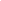 